あるについて、具体的な例を示すことで、考えがはっきりし、でも確かめやすく、わかりやすくなります。ロジックツリーは、ある主張、考え、まとめなどについて、「例えば〇〇だ。」と具体例をあげていくときに使うチャートです。的な事柄も、具体例を考えて書き出してみることで理解しやすくなります。上の図では「宇宙開発にはメリットがいくつもある」という考えについて、メリットを具体化して一つずつ書き出しています。このように、主張、考え、まとめなどの内容を具体化して例示すると、その説得力を増すことができます。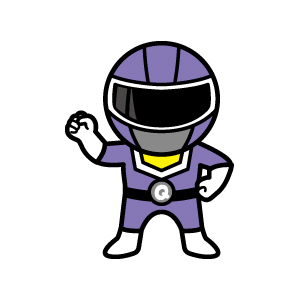 また、具体例を一つずつ確かめることで、「この例には納得できるが、もう一方の例には納得できない。」といったように、自分の考えをはっきりさせることができます。